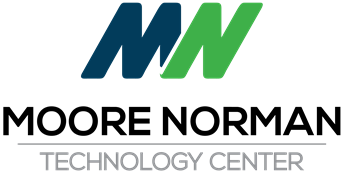 Regular Board MeetingJuly 18, 2019 5:30 PMIT Building - Seminar Center
4701 12th Avenue NW
Norman, OK 73069 1.   Pledge of Allegiance  2.   Call to Order and the Recording of Members Present and Absent  3.   Miscellaneous Public Comment 4.   Recognition, Reports and Presentations 4. A. Introduction of New Employees 5.   Consent Agenda: 5. A. Minutes of June 20, 2019 Regular Board Meeting 5. B. Monthly Financial Reports (Treasurer/Activity Fund) 5. C. General Fund Encumbrance numbers FY19 1903781-1903815 and General Fund               Encumbrance  numbers FY20 2000001-2001163 and Fund Raisers5. D. Declare Items as Surplus Property and Authorize Sale of Said Items 5. E. Approve 2019-2020 Student Handbook 6.   Consider and Vote to Approve Superintendent's Personnel Recommendations: 6. A. Acknowledge Letter of Resignation - Nunu Ruttman, Benefits and Training Specialist 6. B. Employment of Part-Time Employees Regular Board MeetingJuly 18, 2019 5:30 PMIT Building - Seminar Center
4701 12th Avenue NW
Page 27.   Consider and Vote to appoint Deborah Shuman as Deputy Minute Clerk 8.   Consider and Vote to Approve the Purchase of Curriculum from Cengage Learning for the Networking Program Area in the amount of $31,477.16 9.   Consider and Vote to Approve the Clinical Agreement with Emerald Care Center Southwest to provide clinical rotation experience for CNA Students 10.   Consider and Vote to Approve Clinical Agreement with Dr. Norman Imes, MD to provide clinical rotation experience for Medical Assisting students 11.   Consider and Vote to Approve the FY20 Agreement with Media One with associated costs  12.   Consider and Vote to Approve the Purchase of additional Office Furniture for the Human Resources Department from KI in the amount of $23,541.75 13.   Consider and Vote to Approve the Purchase of 12 months of Moodle Support and Hosting and VidGrid Video Streaming Service from Remote-Learner, in the amount of $41,412.00 14.   Consider and Vote to Approve the Purchase of Infinite Visions annual maintenance and hosting fees from Tyler Technologies in the amount of $63,430.00 15.   Consider and Vote to Approve the Purchase of CT-SIS annual maintenance and hosting fees from FreeFromIT in the amount of $62,500.00 16.   Consider and Vote to Approve the Purchase of Telecommunication Services from Cox Business in the amount not to exceed $75,000.00 17.    Consider and Vote to Approve the Purchase of nineteen (19) desktop computers, thirty-one (31) Chromebooks, and two (2) carts from Dell in the amount of $38,836.6218.   New Business Regular Board MeetingJuly 18, 2019 5:30 PMIT Building - Seminar Center
4701 12th Avenue NW
Page 319.   Superintendent's Update: 19. A. Moore Norman has been selected for the 2019 Gold Star School Award.  The award will be presented during General Session at Summer Conference.  This will be our 18th year to receive this award. 19. B. Student Organization Winners 19. C. Other: 20.   Adjourn 